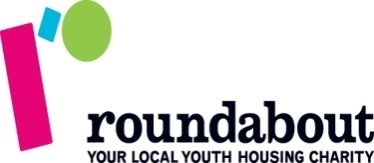  VOLUNTEER APPLICATION FORM (fundraising only)This form is to give us brief information about you and we do not expect you to spend a lot of time completing it. We welcome applications for all sections of the community.In accordance with the Disability Discrimination Act 1995; please specify if there are any particular arrangements that Roundabout could make on your behalf to enable you to attend for interview or help you to do the role if successful?Permission do you have permission to volunteer in the UK:  Yes…….NOOffending HistoryAs Roundabout’s work involves direct contact with children/young people and vulnerable adults, it is possible that any worker / volunteer may at some time find themselves alone with a young person. For this reason, where appropriate, volunteers at Roundabout will be required to consent to an enhanced DBS Disclosure being requested.   Roundabout can decide not to offer voluntary opportunities if it is felt that the risks relating to offending are unmanageable, however, we would discuss fully with the applicant and try to manage identified risks.AvailabilityPlease state days and times you are available for fundraising events.  REFERENCESTo protect vulnerable clients’ interests, potential volunteers are required to provide 2 references.  Suitable referees may be previous employers or places you have been a volunteer, college tutors or people that have known you in a professional capacity in addition to one from a person who knows you well.  Family members are not considered suitable referees.Please ensure you give full contact details, i.e. full address or email address as failure to do this will delay your application:Name :                                                  	 Name: Organisation: 		                   	Organisation:Address:                      	                   	Address		                                            Tel no:  		                          Tel no : Email.........................................		Email....................................................Is it OK for us to contact prior 		Is it OK for us to contact prior to To interview   YES / NO			interview   YES / NOThe information contained in this volunteer application form is to the best of my knowledge accurate.  I understand that inaccurate information provided may result in the organisation asking me to cease my voluntary activitiesSigned..............................................	Date......................................................Please return the completed form to Quintina Crozier, Homeless Prevention Service Manager, 22 Union Street, Sheffield S1 2JP FULL NAME ADDRESS (including post code)TELEPHONE NUMBER EMAIL ADDRESSROLE APPLIED FORWHERE DID YOU HEAR ABOUT THE ROLE?Please state why you would like to fundraise for Roundabout and any skills and/or experience you feel would be beneficial for the role. Have you ever been convicted of a criminal offence? YES       NO      If you answered yes to the above question please enclose details of your conviction (spent or unspent) in a sealed envelope marked: FAO Ben Keegan Private and confidential. 